На Смоленской ТЭЦ-2 Росатома начался монтаж нового турбоагрегатаРаботы проводятся в рамках комплексной модернизации станцииНа Смоленской ТЭЦ-2 филиала АО «Квадра» — «Смоленская генерация» (входит в АО «Русатом Инфраструктурные решения», дивизион Госкорпорации «Росатом») начался комплекс работ по монтажу оборудования нового турбоагрегата мощностью 130 МВт. Специалисты провели подъем статора генератора на реконструированный фундамент. В ближайшее время рядом с ним последовательно установят цилиндры и подшипники паровой турбины, уложат в них роторы и проведут стыковку турбины с генератором. Одновременно в цеху ведется монтаж вспомогательного оборудования: трубопроводов, подогревателей, насосов, системы возбуждения генератора. Завершение монтажных работ планируется в августе, после чего начнется подготовка нового турбоагрегата к запуску в промышленную эксплуатацию. Замена оборудования осуществляется в рамках реализации программы модернизации генерирующих мощностей (ДПМ-2). Всего на Смоленской ТЭЦ-2 будет установлено два турбоагрегата: один в конце этого года, второй в конце 2025-го. Установленная электрическая мощность станции увеличится до 320 МВт, тепловая — до 815 Гкал/ч. Общая стоимость всех работ превысит 8 млрд рублей.Все новое оборудование — отечественного производства. В результате повысится экологичность, надежность и эффективность работы ТЭЦ. Изменения почувствуют прежде всего 225 тыс. жителей Смоленска, получающих от ТЭЦ тепловую энергию. Справка:АО «Русатом Инфраструктурные решения» — дивизион Госкорпорации «Росатом», диверсифицированный холдинг, работающий в энергетике, сфере ИТ, жилищно-коммунальном секторе. Компания управляет неатомной генерацией Госкорпорации «Росатом», реализует проекты по цифровизации муниципального и регионального управления, модернизации ресурсоснабжения, развития городской среды. Генерирующие мощности компании и теплосети расположены в 16 регионах России, включая объекты АО «Квадра», вошедшие в состав компании в 2022 году. Общая установленная электрическая мощность электростанций составляет 3,6 ГВт, тепловая — 18,3 тыс. Гкал/ч. Различные проекты в сфере цифровизации и ЖКХ реализуются более чем в 200 городах — от Мурманска до Сахалина.Президент и Правительство РФ расширяют комплекс мер поддержки отечественной промышленности. Ускоряется реализация крупных проектов, в том числе в сфере энергетики. Российский топливно-энергетический комплекс продолжает плановое обновление мощностей. Эта работа осуществляется с учетом современных трендов цифровизации и замещения импортного оборудования.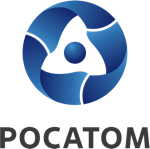 Медиацентр атомнойпромышленности
atommedia.onlineПресс-релиз08.02.24